Прошу аттестовать меня в 2016 году на первую квалификационную категорию по должности «воспитатель».Форма аттестации: описание результатов профессиональной педагогической деятельности в соответствии с образовательной программой образовательного учреждения.     	В настоящее время имею I квалификационную категорию, срок действия с 12.03.2012 г. по 12.03.2017 г.     	Основанием для аттестации на указанную в заявлении квалификационную категорию считаю следующие результаты работы, соответствующие требованиям, предъявляемым к первой квалификационной категории:Углубленно работаю над методической темой: «Развитие мелкой моторики как средство формирования речи детей младшего дошкольного возраста», целью которой является развитие всех компонентов устной речи детей (лексической стороны, грамматического строя речи, произносительной стороны речи, связной речи – диалогической и монологической форм) посредством развития мелкой моторики у детей с учётом их возрастных, индивидуальных психологических и физиологических особенностей.Оборудовала предметно-развивающую среду группы, организовала         центры, соответствующие современным требованиям:  «Центр речи», «Центр творчества», «Центр познания», «Центр книги», «Центр игры», «Уголок уединения». На основании принципов ФГОС ДО, постоянно совершенствую ее в соответствии с интересами и возрастными особенностями  детей.Для успешной реализации представленного направления изготовила дидактический материал, составила перспективный план работы с детьми и родителями (законными представителями), разработала комплекс совместных мероприятий, реализую творческие проекты «Ловкие пальчики», «Веселый язычок».Планирую и корректирую образовательные задачи совместно с другими специалистами с учетом индивидуальных особенностей каждого воспитанника по результатам педагогического мониторинга. Сотрудничество с родителями (законными представителями) строю в формате диалога, благодаря чему родители являются равноправными участниками образовательного процесса. При планировании работы опираюсь на результаты анкетирования. Провела консультации для родителей «Развиваем речь, играя», «Развитие мелкой моторики», «Игра, как одна из форм развития мелкой моторики у детей».       Принимаю активное участие в районных и городских мероприятиях: «Яблочный спас» 2014 г., 2015 г., 2016г. «Широкая масленица» 2015 г., 
2016 г., Маленький читатель» 2014 г., 2015 г., 2016 г.Сообщаю о себе следующие сведения:     	Образование: 1977 год, Красноярский машиностроительный техникум, «литейное производство черных металлов», квалификация «Техник-технолог»    	Стаж педагогической работы (по специальности): 18 лет;в данной должности: 18 лет; в данном учреждении: 20 лет.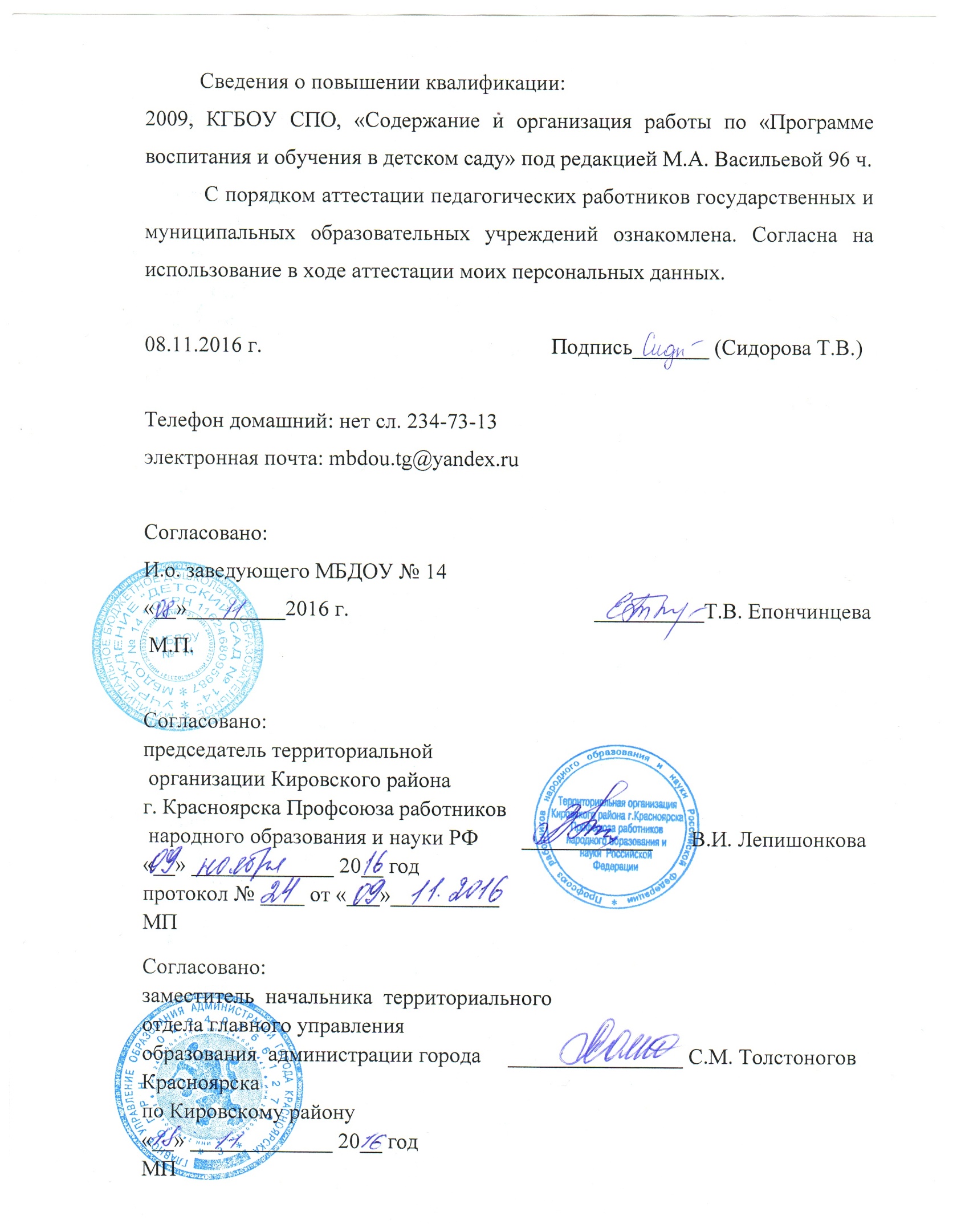 В Главную (краевую) аттестационную комиссию министерства образования и наукиКрасноярского краяСидоровой Татьяны Владимировнывоспитателямуниципального бюджетного дошкольного образовательного учреждения«Детский сад №14»Кировского района города КрасноярскаЗАЯВЛЕНИЕ.